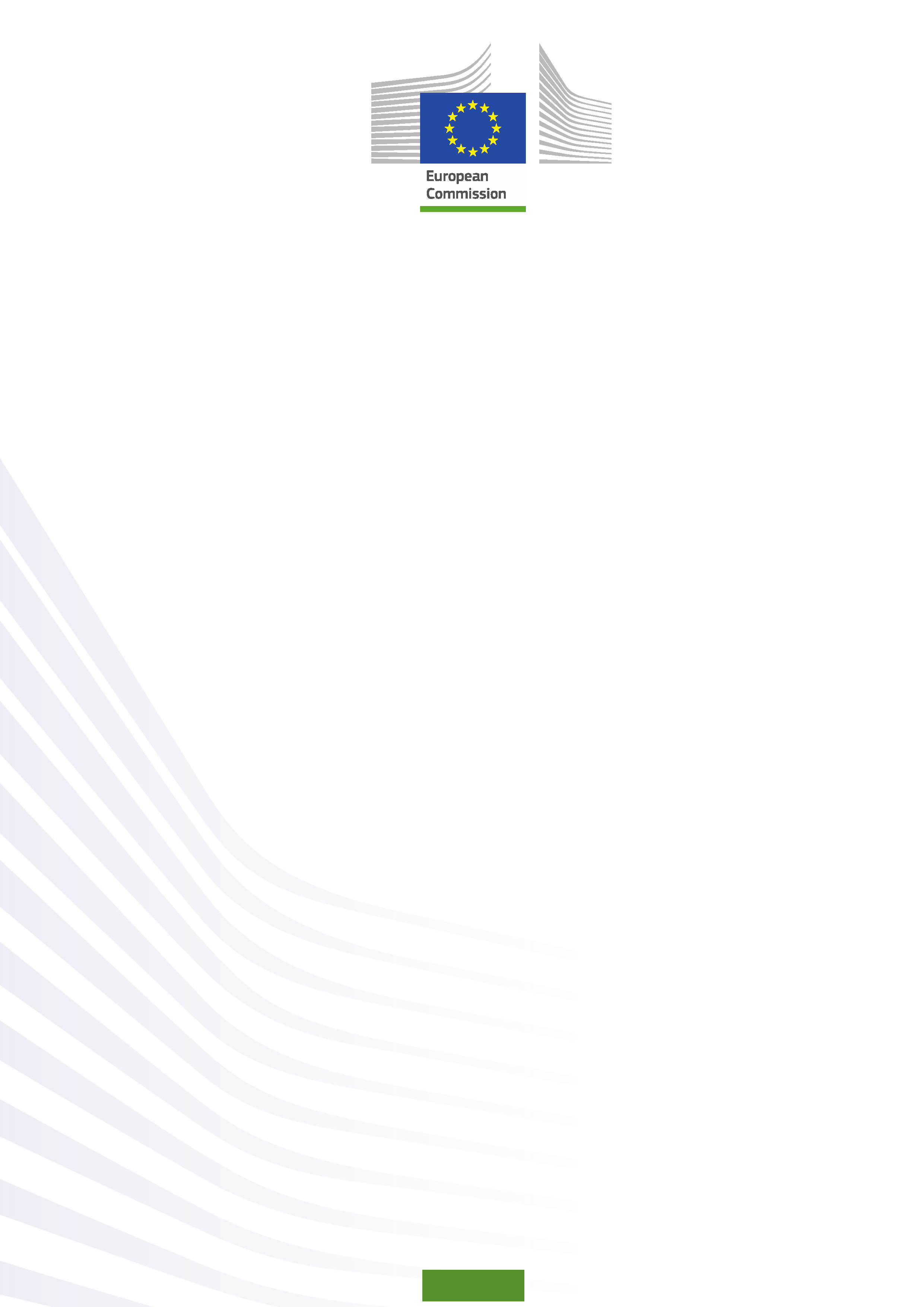 © Uniunea Europeana, 2015Pentru orice reproducere a informatiei text sau multimedia care nu intra sub incidenta siglei © Uniunii Europene, trebuie ceruta permisiunea in mod direct de la detinatorii de copyright.© Ilustratiile de pe coperta: Observatorio de la Infancia de Andalucía, Escuela Andaluza de Salud Pública. Junta de Andalucía.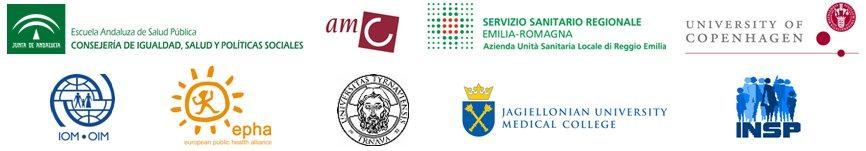 Migrants & Ethnic MinoritiesTraining Packages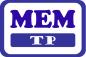 Finantat de catre Uniunea Europeana prin Programul UE de Sanatate (2008‐2013) in cadrul contractului de servicii cu Agentia Executiva pentru Consumatori, Sanatate, Agricultura si Aliment (Chafea) care functioneaza sub mandatul Comisiei Europene. Constinutul acestui raport reprezinta punctele de vedere ale Scolii Andaluze de Sanatate Publica (EASP) si sunt numai responsabilitatea acesteia; nu poate reflecta in nici un fel punctele de vedere ale Comisiei Europene si/sau Chafea sau ale oricarui alt organism al Uniunii Europene. Comisia Europeana si/sau Chafea nu garanteaza acuratetea datelor incluse in acest raport, in consecinta nici nu accepta responsabilitatea utilizarii lor de catre terti.Moduł 1, Część 1Ćwiczenie 2: Identyfikacja wymiarów intersekcjonalnościSzablon 1: Zadanie indywidualneOPRACOWANIE: Amets Suess of Public Health, 2015Odpowiedz indywidualnie na poniższe pytania:Przypomnij sobie migranta lub członka społeczności mniejszości etnicznej, któremu ostatnio udzielałeś(aś) pomocy zdrowotnej i zidentyfikuj elementy intersekcjonalności w jego/jej sytuacji.Opisz swoją własną pozycję osobistą i zawodową, biorąc pod uwagę kilka wymiarów  intersekcjonalności;  określ ich potencjalny wpływ na  komunikowanie się z osobami  korzystającymi z opieki zdrowotnej. Rozpoznaj potencjalne strategie rozwiązywania problemów związanych z intersekcjonalnością w procesie świadczenia opieki zdrowotnej migrantom lub członkom społeczności mniejszości etnicznych. 